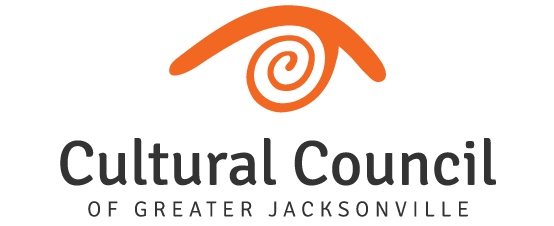 GRANT WRITING 101:Before doing anything else, review all of the grant guidelines, instructions and application form.What information and materials do you need to gather?  Whose help do you need to complete the application?Develop a timeline for completing the application by the deadline.  Answer the specific questions that are posed.  Answer thoughtfully and completely.  Draft your narrative responses.  Get your ideas out of your head, then edit and polish.Avoid using jargon.  Instead, explain your ideas using clear, straightforward language.Provide specific examples, cite data and statistics, point to relevant research, share compelling anecdotes.  Avoid generalities, vagueness and undefined acronyms.Don’t assume that the grant reviewers know anything about you, your school, or your project.  Have someone totally objective review the application to see if it makes sense to them.  Use the character count limits to help summarize and edit the information down to the most essential points.  Use white space and list information when possible.  This will help the grant reviewers.Proofread, proofread, proofread!Check and double-check your budget numbers!Make sure your application is absolutely complete and correct.Do everything exactly as the instructions dictate.  Attention to detail is KEY.Anticipate problems.  Don’t wait until the last minute to submit your application.  If you have a question, ask.Ensure that your application was received.  You should receive an automated confirmation email following submission through Foundant.Be sure to keep a complete copy of your application for your records.  In Foundant, applicants can create a PDF document, which will include all of the application responses and any uploaded documents, by clicking on “Application Packet.”  This can be printed, e-mailed and/or saved to your computer for your records.  After submitting the application, bask in the moment and pat yourself on the back for a job well done!